ROMANIAJUDETUL CALARASICONSILIUL LOCAL  ALEXANDRU ODOBESCUHOTĂRÂRE Privind reorganizarea Serviciului Voluntar pentru Situații de Urgenta din comuna Alexandru Odobescu, județul Călărași Consiliul Local al Comunei Independența, Județul Călărași întrunit în ședința ordinară din data de 14 noiembrie 2023.    Referatul nr. 4563/06.11.2023  al domnului Mircea Marius Cristian șef SVSU referitor la reorganizarea Serviciului Voluntar pentru Situații de Urgență din comuna ALEXANDRU ODOBESCU.   Referatul de aprobare al primarului nr. 4561/06.11.2023  referitor la reorganizarea Serviciului Voluntar pentru Situații de Urgență din comuna ALEXANDRU ODOBESCU.   Proiectul de hotărâre nr. 4562/06.11.2023.Prevederile Ordonanței Guvernului României nr.88/30.08.2001 privind înființarea, organizarea și funcționarea serviciilor publice comunitare pentru situații de urgență, modificată și completată prin OUG nr.21/15.04.2004(actualizată) privind Sistemul Național de Management al Situațiilor de Urgență;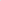 Prevederile Legii nr.481/08.11.2004 republicată, cu modifiările și completările ulterioare, privind protecția civilă ;Prevederile Legii nr. 307/12.07.2006 actualizată, privind apărarea impotriva incendiilor;Ordinului ministrului afacerilor interne nr. 75 din 27 iunie 2019 pentru aprobarea Criteriilor de performanță privind constituirea, încadrarea şi dotarea serviciilor voluntare și a serviciilor private pentru situații de urgență;Avizul comisiei de specialitate din cadrul Consiliului Local.În temeiul dispozițiilor art. 129, alin. (1), alin. (2), lit. (d) și alin. (3), lit. e) din Ordonanța de Urgență nr. 57 din 3 iulie 2019 privind Codul administrativ:HOTĂRĂȘTE:	   Art. 1  Se reorganizează Serviciul Voluntar pentru Situații de Urgență Tipul V1 din comuna Alexandru Odobescu cu organigrama și numărul de personal cuprins în Anexa nr.1, care face parte integrantă din prezenta hotărâre.								       Art. 2. Se aprobă Regulamentul de organizare și funcționare a Serviciului Situații de Urgență Tipul V1 prevăzut în Anexa 2, care face parte din prezenta. 					     Art. 3. Secretarul comunei Alexandru Odobescu va comunica și înainta prezenta hotărâre persoanelor și instituțiilor interesate.Președinte ședință,                                                      Contrasemnează Secretar general U.A.T,Dobre Ninel	Doinita ILIENr.  79Adoptată la comuna Alexandru OdobescuAstăzi 14.11.2023Adoptată cu   9    voturi pentru   , împotrivă - nu   , abțineri - nu ANEXA NR. 1 LA HOTĂRĂREA NR. 79 DIN 14.11.2023O R G A N I G R A M AȘI NUMĂRUL DE PERSONAL ALESERVICIULUI VOLUNTAR PENTRU SITUATII DE URGENȚĂ DE TIPUL V1AL MUNICIPIULUI / ORAȘULUI / COMUNEI ALEXANDRU ODOBESCUPreședinte ședință,												Secretar general,Dobre Ninel													Ilie DoinitaANEXA NR. 2 LA HOTĂRĂREA NR. 79 DIN 14.11.2023REGULAMENTULDE ORGANIZARE ŞI FUNCŢIONAREAL SERVICIULUI VOLUNTARPENTRU SITUAȚII DE URGENȚĂTIP V1AL COMUNA ALEXANDRU ODOBESCUCUPRINS:ANEXA NR. 2 la H.C.L. nr. 79 din 14.11.2023R E G U L A M E N T U Lde organizare și funcționare aServiciului Voluntar pentru Situații de Urgențăal comunei ALEXANDRU ODOBESCU, județul CălărașiCAPITOLUL I – DISPOZIŢII GENERALE1.1. Date referitoare la constituirea serviciuluiArt. 1 – (1) Serviciul Voluntar pentru Situații de Urgență, denumit în continuare Serviciul Voluntar, este o structură specializată, alta decât cea aparținând serviciilor de urgență profesioniste, organizată cu personal angajat și/sau voluntar, în scopul apărării vieții, avutului public și/sau a celui privat împotriva incendiilor și a altor calamități, în sectorul de competență al municipiului / orașului / comunei Independenta, stabilit cu avizul Inspectoratului pentru Situații de Urgență „Petrodava” al județului Călărași.(2) Constituirea, încadrarea și dotarea serviciului de urgență voluntar se realizează pe baza criteriilor de performanță elaborate de Inspectoratul General și aprobate prin ordin al ministrului administrației și internelor. Certificarea îndeplinirii criteriilor de performanță se realizează prin emiterea de către Inspectoratul pentru Situații de Urgență „Petrodava” al județului Călărași a avizului de înființare, respectiv pentru sector de competență a serviciului voluntar.(3) Organizarea și funcționarea serviciului de urgență voluntar se stabilește prin regulament aprobat de consiliul local care l-a înființat, cu respectarea criteriilor de performanță.Art. 2 – Serviciul Voluntar se constituie în subordinea Consiliului Local al municipiului / orașului / comunei Independenta.1.2. Prezentarea succintă a activității serviciului în funcție de tipurile de risc gestionateArt. 3 – Structura Serviciului Voluntar și dotarea sunt dimensionate în funcție de principalele tipuri de riscuri generatoare de situații de urgență, grupate în funcție de natura lor, conform H.G. nr. 557/2016 privind managementul tipurilor de risc și a Planului de analiză și acoperire a riscurilor.Art. 4 – (1) Structura organizatorică cu numărul de personal este prezentată în Anexa nr. 1 la prezenta Hotărâre.(2) Încadrarea voluntarilor pe funcții se va face pe baza unui contract, încheiat în formă scrisă, sub sancțiunea nulității absolute, între voluntar și beneficiarul voluntariatului, voluntarii trebuind să corespundă criteriilor stabilite prin actele normative emise în acest sens.Art. 5 – Sectorul de competență al Serviciului Voluntar al municipiului / orașului / comunei Independenta este unitatea administrativ-teritorială a municipiului / orașului / comunei Independenta.Art. 6 – (1) Pentru îndeplinirea atribuțiilor ce-i revin, autoritățile administrației publice locale pot încheia contracte ori convenții de colaborare pe bază de reciprocitate cu alte asemenea autorități care au constituit servicii voluntare.(2) Pentru limitarea și înlăturarea urmărilor situațiilor de urgență, autoritățile administrației publice locale care au constituit servicii voluntare pot încheia protocoale cu asociații ce desfășoară activități în domeniu.(3) Serviciul voluntar solicită sprijinul entităților prevăzute la alin. (1) și (2) sau, după caz, intervenția structurilor profesioniste de intervenție al Inspectoratului pentru Situații de Urgenţă „Petrodava” al județului Călărași, ori de câte ori amploarea situației de urgență depășește capacitatea de răspuns a acestuia.1.3. Alte date de interes generalArt. 7 – Relațiile dintre structurile Serviciului voluntar sunt următoarele:A.	Ierarhice:a)	Șeful Serviciului voluntar se subordonează primarului în calitate de președinte al Comitetului Local pentru Situații de Urgenţă și are în subordine nemijlocită/directă întregul personal din componenta Serviciului voluntar;b)	Șeful compartimentului de prevenire și șeful de formație se subordonează șefului Serviciului voluntar;c)	Șeful de formație coordonează activitatea întregului personal al formației;d)	Servanții pompieri se subordonează șefilor echipelor specializate.B.	Funcționale:a)	Șeful Serviciului voluntar colaborează și conlucrează cu celelalte structuri funcționale din cadrul administrației publice locale, pentru îndeplinirea atribuțiilor specifice, respectiv colaborează pe bază de reciprocitate cu alte servicii voluntare/private/profesioniste, ori de câte ori, amploarea situației de urgență depășește capacitatea de răspuns a serviciului voluntar;b) Șeful Serviciului voluntar colaborează cu asociații profesionale și organizații neguvernamentale, în baza unor protocoale, pentru limitarea și înlăturarea situațiilor de urgență.C.	Coordonare și control:a)	Șeful Serviciului voluntar organizează și coordonează activitatea compartimentului de prevenire cu privire la controlul respectării măsurilor de apărare împotriva incendiilor și protecție civilă la construcțiile și instalațiile tehnologice aparținând domeniului public și privat al unității administrativ-teritoriale, precum și la instituțiile publice.CAPITOLUL II – ORGANIZAREA ŞI ATRIBUŢIILESERVICIULUI VOLUNTAR2.1. CONDUCEREA ŞI STRUCTURA ORGANIZATORICĂArt. 8 – (1) Serviciul Voluntar este condus de către şeful serviciului, profesionist în domeniu, salariat al administraţiei publice locale.(2) Șeful serviciului voluntar trebuie să îndeplinească următoarele condiții:a) să aibă avizul Inspectoratului pentru Situaţii de Urgenţă „Petrodava” al judeţului Călăraşi;b) să fie apt din punct de vedere fizic, medical și psihologic.Art. 9 –Serviciul Voluntar tip V1 are următoarea compunere: șef serviciu, compartiment pentru prevenire și o formație de intervenție compusă din echipe specializate.2.2. ATRIBUȚIILE SERVICIULUI VOLUNTARArt. 10 – Serviciul voluntar are următoarele atribuții principale:desfăşoară activităţi de informare şi instruire privind cunoaşterea şi respectarea regulilor şi a măsurilor de protecție civilă și de apărare împotriva incendiilor;verifică modul de aplicare a normelor, reglementărilor tehnice şi dispoziţiilor care privesc protecția civilă și apărarea împotriva incendiilor, în domeniul de competenţă;asigură intervenţia pentru stingerea incendiilor, salvarea, acordarea primului ajutor şi protecţia persoanelor, a animalelor şi a bunurilor periclitate de incendii sau în alte situaţii de situaţii de urgenţă / protecție civilă.Art. 11 –Pe baza hotărârii consiliului local şi în condiţiile prevăzute de lege, serviciul de urgenţă voluntar poate presta, contra cost, către orice persoană fizică sau juridică, fără a afecta îndeplinirea atribuţiilor, unele servicii cum sunt:supravegherea măsurilor de apărare împotriva incendiilor la târguri, expoziţii, manifestări cultural-sportive, activităţi de filmare şi altele asemenea;transport de apă, evacuarea apei din subsolurile clădirilor sau din fântâni;limitarea, colectarea sau îndepărtarea unor produse poluante;efectuarea de lucrări la înălţime;transport de apă.2.3. ATRIBUȚIILE COMPARTIMENTULUI ȘI ALE SPECIALIȘTILOR PENTRU PREVENIREArt. 12 – Compartimentul pentru prevenire este compus din specialişti pentru prevenire şi are următoarele atribuții principale:desfăşoară activităţi de informare şi instruire privind cunoaşterea şi respectarea regulilor şi a măsurilor de protecție civilă și de apărare împotriva incendiilor;planifică şi realizează, potrivit legii, acţiuni specifice, în vederea preîntâmpinării, reducerii sau eliminării riscurilor de producere a situaţiilor de urgenţă şi a consecinţelor acestora, a protecţiei populaţiei, a mediului, a bunurilor şi valorilor;desfăşoară activităţi de control, asistenţă tehnică de specialitate, verificarea şi informarea preventivă a populaţiei;asigură respectarea prevederilor actelor normative şi ale celorlalte reglementări privind apărarea împotriva incendiilor şi protecţia civilă;identificarea, evaluarea şi analizarea pericolelor potenţiale prin aprecierea posibilităţilor de apariţie a lor şi a consecinţelor acestora asupra vieţii oamenilor, mediului şi bunurilor materiale;conştientizarea riscurilor prin schimbul reciproc de informaţii dintre personalul care execută controlul de prevenire, factorii de decizie, personalul angajat şi alte persoane interesate sau implicate;informarea populaţiei şi a salariaţilor privind pericolele potenţiale, precum şi modul de comportare în situaţii de urgenţă;la nevoie, sprijină formaţia de intervenţie în acţiunile de gestionare a situaţiilor de urgenţă.2.4. ATRIBUȚIILE FORMAȚIILOR DE INTERVENȚIEArt. 13 – Formaţia de intervenţie este o structură specializată, condusă de un şef de formaţie, având în compunere echipe specializate.Art. 14 – Atribuţiile principale ale formaţiei de intervenţie sunt următoarele:limitarea şi înlăturarea urmărilor situaţiilor de urgenţă;desfăşoară activitatea, potrivit legii, în vederea preîntâmpinării, reducerii, gestionării şi eliminării situaţiei de urgenţă;asigură intervenţia operativă în cazul producerii unei situaţii de urgenţă.2.5. ATRIBUȚIILE ECHIPELOR SPECIALIZATEArt. 15 – Echipa specializată pentru stingere incendii se constituie numai pentru serviciile voluntare înfiinţate în cadrul unităților administrativ-teritoriale care nu au obligația dotării cu autospeciale de stingere cu apă și spumă.Art. 16 – Atribuţiile principale ale echipei specializată pentru stingere incendii sunt următoarele:asigură intervenţia pentru stingerea incendiilor sau pentru înlăturarea urmărilor situaţiilor de urgenţă, salvarea persoanelor, acordarea primului ajutor şi protecţia persoanelor, a animalelor şi a bunurilor periclitate de incendii sau în alte situaţii de situaţii de urgenţă / protecție civilă;execută recunoaşteri în sectorul de competenţă, cu accent pe identificarea surselor de alimentare cu apă, menţinerea în stare de funcţionare a căilor de acces, a sistemelor de anunţare, alarmare, precum şi de alimentare cu apă în caz de incendiu;Art. 17 – Echipa specializată pentru avertizare-alarmare-căutare-deblocare-salvare-evacuare are atribuții în cazul situațiilor de urgență determinate de toate tipurile de risc identificate în sectorul de competenţă.Art. 18 – Atribuţiile principale ale echipei specializată pentru pentru avertizare-alarmare-căutare-deblocare-salvare-evacuare sunt următoarele:acţionează în cadrul formaţiei de intervenţie, pentru salvarea răniţilor, a celor surprinşi sub dărâmături sau blocaţi în clădiri avariate sau distruse;acţionează pentru deblocarea căilor de acces spre obiectivele de intervenţie şi pentru evacuarea răniţilor şi sinistraţilor;localizarea şi limitarea avariilor la reţelele de utilitate publică care prezintă pericol pentru personalul de intervenţie sau cel afectat;asigură transportul materialelor şi hranei în cazul unor situaţii de urgenţă;asigură avertizarea/alarmarea populaţiei cu mijloace specifice, premergător, pe timpul sau după producerea unei situaţii de urgenţă.CAPITOLUL III – ATRIBUŢIILE PERSONALULUIDIN STRUCTURA SERVICIULUI VOLUNTAR3.1. ATRIBUȚIILE ȘEFULUI SERVICIULUI VOLUNTARArt. 19 – Şeful serviciului voluntar are următoarele atribuţii:întocmeşte şi gestionează documentele de organizare şi funcţionare a activității serviciului voluntar;planifică și conduce activitatea de pregătire a personalului serviciului voluntar;asigură respectarea prevederilor actelor normative în vigoare;controlează aplicarea normelor de apărare împotriva incendiilor şi protecţie civilă în sectorul de competenţă;organizează şi asigură desfăşurarea activităţilor de prevenire la nivelul localităţii, sub coordonarea primarului (anual, planifică activităţile de prevenire, prin Graficul de control şi Graficul de informare publică, pe baza Programului de măsuri în vederea acordării asistenţei pentru prevenirea situaţiilor de urgenţă la gospodăriile populaţiei şi evidenţei operatorilor economici din subordinea consiliului local şi a instituţiilor publice din sectorul de competenţă;verifică întreținerea autospecialelor, utilajelor și materialelor din dotare;conduce acțiunile de intervenție în limita competențelor stabilite;întocmește rapoartele de intervenție;asigură întocmirea planurilor operative de la nivelul unităţii administrativ – teritoriale (planuri de intervenție și/sau de apărare, în funcție de riscurile identificate în sectorul de competență, planuri de cooperare, planul de evacuare în caz de situații de urgență, planul sectorului de competență pe care sunt marcate zonele locuite, operatorii economici și instituțiile, sursele de alimentare cu apă, zonele greu accesibile și vulnerabile la riscuri);verifică petiţiile cetăţenilor în probleme privind situaţiile de urgenţă şi face propuneri primarului pentru soluţionarea acestora;înmânează primarului, săptămânal, toate documentele de control încheiate în săptămâna anterioară, în vederea constatării contravenţiilor şi aplicării sancţiunilor contravenţionale, conform reglementărilor în vigoare;întocmeşte, semestrial, analiza activităţii de prevenire şi a neregulilor constatate, pe care o supune dezbaterii consiliului local, şi propune măsuri pentru remedierea acestora (raportul de evaluare a capacităţii de apărare împotriva incendiilor şi protecţie civilă);participă la elaborarea şi aplicarea concepţiei de apărare împotriva incendiilor şi protecţie civilă la nivelul unităţii administrativ-teritoriale;propune includerea în bugetele proprii a fondurilor necesare organizării activităţii de apărare împotriva incendiilor şi protecţie civilă, dotării cu mijloace tehnice pentru apărarea împotriva incendiilor şi protecţie civilă şi echipamente de protecţie specifice;analizează respectarea încadrării în criteriile de constituire a serviciilor de urgenţă voluntare;răspunde de pregătirea serviciului de urgenţă voluntar, precum şi de participarea acestuia la concursurile profesionale;acordă sprijin pentru participarea la concursuri a cercurilor tehnico – aplicative de elevi „Prietenii pompierilor” și „Cu viața mea apăr viața”;întocmeşte Registrul istoric al serviciului voluntar;îndeplineşte funcţia de agent de inundaţii (numit prin dispoziție a primarului) la nivelul unităţii administrativ teritoriale;colaborează permanent cu agentul hidrotehnic din cadrul unității de gospodărire a apelor pentru aspecte privind starea tehnică și funcțională a construcțiilor hidrotehnice cu rol de apărare și a cursurilor de apă de pe raza unității administrative – teritoriale;asigură, împreună cu secretarul Comitetului Local pentru Situaṭii de Urgenṭă, centralizarea datelor privind urmările fenomenelor hidrometeorologice periculoase având ca efect producerea de inundații, secetă hidrologică și poluări accidentale pe cursurile de apă;asigură, împreună cu secretarul Comitetului Local pentru Situaṭii de Urgenṭă, întocmirea şi transmiterea rapoartelor operative în maxim 24 de ore de la declanșarea evenimentului și nu mai mult de 12 ore de la încetarea fenomenului (pentru ultimul raport operativ);asigură, împreună cu secretarul Comitetului Local pentru Situaṭii de Urgenṭă , întocmirea Planului local de apărare împotriva inundațiilor, fenomene hidrometeorologice periculoase având ca efect producerea de inundații, secetă hidrologică, precum și incidente/accidente la construcţii hidrotehnice, poluări accidentale pe cursurile de apă şi poluări marine în zona costieră;asigură întocmirea periodică a unor acțiuni de constientizare a populației asupra riscului pe care-l prezintă inundațiile și asupra măsurilor care trebuie întreprinse de fiecare cetățean pentru diminuarea pagubelor;asigură afișarea în locuri publice a extraselor din Planul local de apărare, a semnificației codurilor de culori pentru avertizările meteorologice şi hidrologice şi a semnalelor de alarmare acustică a populaţiei;asigură afișarea în locuri publice a extraselor din Planul de acţiune în caz de accident la barajul situat în amonte de unitatea administrativ – teritorială  transmis de către Sistemul de Gospodărire a Apelor.3.2. ATRIBUȚIILE ȘEFULUI COMPARTIMENTULUI PENTRU PREVENIREArt. 20 – Şeful compartimentului pentru prevenire se subordonează șeful serviciului voluntar și are următoarele atribuţii:coordonează desfăşurarea activităţilor de prevenire la nivelul localităţii;acţionează cu fermitate pentru înlăturarea imediată a stărilor de pericol pe care le constată şi urmăreşte rezolvarea lor operativă;stabileşte restricţii şi interdicţii la utilizarea sau efectuarea unor lucrări cu pericol dacă nu se respectă prevederile normelor de prevenire şi regulile de executare a lucrărilor cu risc;sprijină conducerile operatorilor economici din municipiu / oraş / comună în realizarea măsurilor de protecţie şi instruirea personalului în domeniul situaţiilor de urgenţă;informează conducerile operatorilor economici, şeful serviciului voluntar, consiliul local imediat după ce a constatat nereguli grave, sau stări de pericol de incendiu, explozii sau accidente tehnologice;în cazul producerii unor situaţii de urgenţă, poate alerta serviciul voluntar şi participa la nevoie, la limitarea şi lichidarea situaţiei de urgenţă;consemnează neregulile în carnetele cu constatările rezultate din controale (cele de la gospodăriile populaţiei) şi în notele de control (cele de la instituţiile publice şi operatorii economici din subordinea consiliului local, de la unităţile de învăţământ şi de la operatorii economici din sectorul de competenţă, cu care s-au încheiat contracte de intervenţie);prezintă şefului de serviciu carnetele cu constatările rezultate sau notele de control;cunoaşte sensul principiilor care stau la baza desfăşurării activităţii de prevenire (principiul legalităţii, principiul imparţialităţii şi independenţei, principiul confidenţialităţii, principiul transparenţei, principiul continuităţii şi gradualităţii);propune includerea în bugetele proprii a fondurilor necesare organizării activităţii de prevenire, dotării cu mijloace tehnice şi echipamente de protecţie specifice.3.3. ATRIBUȚIILE MEMBRILOR COMPARTIMENTULUI PENTRU PREVENIREArt. 21 – Membrii compartimentului pentru prevenire au următoarele atribuţii:acţionează cu fermitate pentru înlăturarea imediată a stărilor de pericol pe care le constată şi urmăreşte rezolvarea lor operativă;stabilesc restricţii şi interdicţii la utilizarea sau efectuarea unor lucrări cu pericol dacă nu se respectă prevederile normelor de prevenire şi regulile de executare a lucrărilor cu risc;verifică dotarea şi starea tehnică a mijloacelor de primă intervenţie în caz de incendiu, sursele de alimentare cu apă (rezervoarele de apă de incendiu şi hidranţi exteriori de incendiu) de la operatorilor economici şi cele aparţinând municipiului / oraşului / comunei;controlează locurile de muncă unde se execută lucrări cu foc sau lucrări periculoase;sprijină conducerile operatorilor economici din municipiu / oraş / comună în realizarea măsurilor de protecţie şi instruirea personalului în domeniul situaţiilor de urgenţă;informează conducerile operatorilor economici, şeful serviciului voluntar, consiliul local imediat după ce a constatat nereguli grave sau stări de pericol de incendiu, explozii sau accidente tehnologice;urmăreşte modul cum se respectă regulile privind interzicerea fumatului şi focului deschis în locurile stabilite;verifică menţinerea liberă şi în stare de utilizare a căilor de acces pentru intervenţie şi de evacuare în caz de situaţii de urgenţă în sectorul de competenţă;în cazul producerii unor situaţii de urgenţă, alertează serviciul voluntar şi participă la nevoie, la limitarea şi lichidarea situaţiei de urgenţă;consemnează neregulile în carnetele cu constatările rezultate din controale (cele de la gospodăriile populaţiei) şi în notele de control (cele de la instituţiile publice şi operatorii economici din subordinea consiliului local, de la unităţile de învăţământ şi de la operatorii economici din sectorul de competenţă, cu care s-au încheiat contracte de intervenţie);prezintă şefului de serviciu carnetele cu constatările rezultate sau notele de control;cunoaşte sensul principiilor care stau la baza desfăşurării activităţii de prevenire (principiul legalităţii, principiul imparţialităţii şi independenţei, principiul confidenţialităţii, principiul transparenţei, principiul continuităţii şi gradualităţii).3.4. ATRIBUȚIILE ȘEFULUI FORMAȚIEI DE INTERVENȚIEArt. 22 – Şeful formaţiei de intervenţie are următoarele atribuţii:se subordonează şefului serviciului voluntar şi îndeplineşte sarcinile date de către acesta;în lipsa șefului serviciului voluntar conduce acțiunile de intervenție, în limita competențelor legale;pune în aplicare ordinele şefului serviciului voluntar şi asigură transmiterea acestora grupei/echipei din sector;face propuneri şefului serviciului voluntar privind modul de acţiune, necesarul de forţe şi mijloace;execută, împreună cu şefii echipelor specializate, recunoaşterea la locul intervenţiei, analizează riscurile şi transmite datele necesare şefului serviciului voluntar;dispune măsurile necesare îndeplinirii misiunii în sectorul repartizat;utilizează echipamentele de comunicaţii;recepţionează şi transmite ordine, semne şi semnale.asigură intervenţia operativă în cazul producerii unei situaţii de urgenţă.acţionează cu fermitate pentru înlăturarea imediată a stărilor de pericol pe care le constată şi urmăreşte rezolvarea lor operativă;verifică prezenţa personalului, starea de funcţionare a mijloacelor tehnice de intervenţie, accesoriilor, echipamentului de protecţie din dotarea subordonaţilor;execută nemijlocit instruirea de specialitate în cadrul programului lunar, sau ori de câte ori este nevoie a personalului din subordine;asigură respectarea întocmai de către personalul din subordine a programului zilnic/lunar de activitate stabilit, ordinea şi disciplina;menţine permanent legătura cu şeful serviciului pe timpul executării unor activităţi / misiuni specifice în sectorul de competenţă;îndeplineşte şi alte sarcini trasate de şeful serviciului.3.5. ATRIBUȚIILE ȘEFULUI ECHIPEI SPECIALIZATEArt. 23 – Şeful echipei specializate are următoarele atribuţii:se subordonează şefului formaţiei de intervenţie şi îndeplineşte sarcinile date de către acesta;pune în aplicare ordinele şefului formaţiei de intervenţie şi asigură transmiterea acestora membrilor echipei;mânuieşte accesoriile, dispozitivele şi utilajele din dotarea serviciului voluntar pentru îndeplinirea misiunilor primite;asigură şi urmăreşte executarea operaţiunilor pentru desfăşurarea intervenţiei;pune în aplicare ordinele şefului serviciului voluntar transmise direct sau prin şeful sectorului;participă la recunoaşterea locului incendiului/situaţiei de urgenţă şi dă misiuni subordonaţilor;asigură cercetarea iniţială pentru identificarea prezenţei substanţelor periculoase;conduce acţiunile echipei;aplică tehnici şi tactici pentru stingerea incendiilor;informează şeful sectorului despre schimbările de natură operativă ce apar pe parcursul intervenţiei;este şeful echipei de salvare la ordinul şefului serviciului voluntar;ţine permanent legătura cu membrii echipei şi cu şeful de sector;acţionează la nevoie cu mijloace de primă intervenţie;utilizează echipamentele de comunicaţii;recepţionează şi transmite ordine, semne şi semnale;cunoaşte mijloacele specifice de alarmare şi semnalele de alarmare, locurile de evacuare;îndeplineşte şi alte sarcini trasate de şeful serviciului.3.6. ATRIBUȚIILE MEMBRILOR ECHIPELOR SPECIALIZATEArt. 24– Membrii echipelor specializate pentru stingere incendii au următoarele atribuţii:se subordonează şefului echipei şi îndeplinesc sarcinile date de către acesta;mânuiesc accesoriile, dispozitivele şi utilajele din dotare pentru îndeplinirea misiunilor primite;execută tehnici de intervenţie adecvate pentru stingerea incendiului şi acţionează prioritar pentru salvarea persoanelor;execută atribuţii specifice la tipul de utilaj pe care îl deservesc;asigură întreruperea alimentării cu energie electrică şi gaze naturale;aplică tehnici şi tactici pentru stingerea incendiilor;ţin permanent legătura cu şeful echipei şi cu membrii acesteia;acţionează la nevoie cu mijloace de primă intervenţie;se amplasează cât mai aproape de zona de ardere şi acţionează direct pentru limitarea propagării şi lichidării focarelor;sprijină, prin acțiunea lor, activitatea de salvare a persoanelor şi bunurilor;comunică orice modificare a situației operative ce se produce pe timpul misiunii;cooperează și se protejează reciproc, urmărind permanent evoluția incendiului, existența pericolului de producere a exploziilor sau pierderea capacității portante a elementelor de construcție (prăbușirea acestora);recepționează și transmite ordine, semne și semnale;se preocupă pentru cunoașterea în detaliu a tuturor accesoriilor și materialelor din dotarea motopompei și/sau a celorlalte utilaje precum și modul de lucru cu acestea;-execută recunoașteri pe raza unității administrativ - teritoriale cu accent pe sursele de alimentare cu apa, posibilitatea accesului de intervenție;utilizează echipamentele de comunicații.Art. 25 – Membrii echipelor specializate pentru avertizare-alarmare-căutare-deblocare-salvare-evacuare au următoarele atribuții:se subordonează șefului echipei și îndeplinesc sarcinile date de către acesta;asigură sprijin în acțiunile de intervenție la calamități sau dezastre și salvarea persoanelor aflate în pericol;la ordin, execută recunoașteri și semnalizează/delimitează zona de intervenție;execută căutarea persoanelor cu mijloacele din dotare;asigură evacuarea, salvarea și/sau protecția persoanelor, animalelor și bunurilor și reducerea impactului negativ asupra mediului;aplică tehnici de salvare a persoanelor și mânuiesc accesoriile din categoriile: scări manuale, descarcerare, tăiat și demolat, salvare și prim ajutor medical, alte accesorii diverse;asigură sprijin în acordarea asistenței medicale de urgență;asigură întreruperea alimentării cu energie electrică și gaze naturale;asigură executarea desfacerilor sau a demolărilor;asigură protecția căilor destinate salvării și evacuării persoanelor, animalelor și bunurilor materiale, protecția instalațiilor și construcțiilor situate în zona afectată;asigură iluminarea zonei de intervenție;asigură transportul efectivelor și altor materiale la locul intervenției;asigură consolidarea elementelor de construcție care amenință cu prăbușirea, executarea de treceri printre şi peste dărâmături spre locul intervenției;acționează în cadrul formației de intervenție, pentru salvarea răniților, a celor surprinși sub dărâmături sau blocați în adăposturi, clădiri avariate sau distruse;acționează pentru deblocarea căilor de acces spre obiectivele de intervenție și pentru evacuarea răniților și sinistraților;asigură avertizarea-alarmarea populației cu ajutorul mijloacelor specifice din dotare;localizează și limitează avariile la rețelele de utilitate publică care prezintă pericol pentru personalul de intervenție sau cel afectat;asigură transportul materialelor și hranei în cazul unor situații de urgență;utilizează echipamentele de comunicații;cunosc în permanență situația evacuării persoanelor și bunurilor materiale.CAPITOLUL IV – DISPOZIŢII FINALE4.1. OBLIGAŢII PRIVIND SĂNĂTATEA ŞI SECURITATEA ÎN MUNCĂArt. 26– Personalul cu atribuții de conducere a intervențiilor:adoptă tactici de intervenție care să aibă în vedere, cu prioritate, asigurarea securității proprii și a personalului din subordine prin amplasarea forțelor și mijloacelor astfel încât să existe permanent posibilitatea retragerii în condiții de siguranță în cazul producerii unor explozii, răbufniri de flacără, prăbușiri de elemente de construcție etc.;urmărește folosirea echipamentelor și mijloacelor de protecție individuală adecvate situației respective;ia în considerare competențele personalului din subordine, în ceea ce privește executarea misiunilor, având în vedere aspectele ce vizează securitatea și sănătatea în muncă.Art. 27 – Personalul cu atribuții de execuție:desfășoară activitatea la intervenție conform competențelor, executând doar operațiunile ordonate;exploatează corespunzător autospecialele, utilajele, mijloacele și accesoriile din dotare;monitorizează permanent locul unde își desfășoară activitatea, în vederea identificării în timp util a unor factori care i-ar putea pune în pericol integritatea corporală, iar în cazul identificării unor astfel de factori va lua măsuri urgente de adăpostire/evacuare, fără a aștepta un ordin în acest sens.Art. 28 – Verificarea şi folosirea integrală a echipamentului de protecție individual este obligatorie pentru întregul personal participant la intervenție.4.2. PREGĂTIREA PERSONALULUI SERVICIULUI VOLUNTARArt. 29 – (1) Pregătirea personalului serviciului voluntar se realizează prin: programe de pregătire, instruiri, convocări, verificări, exerciții și concursuri profesionale, care se cuprind în Planul de pregătire în domeniul situațiilor de urgență.	(2) Coordonarea activității de pregătire a personalului serviciului voluntar se execută de Inspectoratul pentru Situații de Urgenţă „Petrodava” al județului Călărași.	(3) Programele de pregătire și exercițiile din Planul de pregătire în domeniul situațiilor de urgență prevăzut la alin. (1) se stabilesc în funcție de tipurile de risc identificate în sectorul de competență și de particularitățile intervenției.4.3. AUTOSPECIALELE, ECHIPAMENTUL DE PROTECŢIE,UNIFORMA ȘI ÎNSEMNELE DISTINCTIVEArt. 30– (1) Autospecialele, echipamentul de protecție și uniforma trebuie să fie inscripționate, vizibil, cu denumirea serviciului voluntar.(2) Autospecialele trebuie să fie inscripționate cu numărul de telefon la care poate fi apelat serviciul voluntar sau serviciul privat.(3) Numărul de telefon se afișează atât la sediul serviciului, cât și în zonele cu risc din sectorul de competență.(4) Uniforma și echipamentul de protecție se asigură, gratuit, potrivit prevederilor art. 39 alin. (3) din Legea nr. 307/2006, republicată.(5) Pentru păstrarea identității serviciului voluntar, se instituie ca însemne distinctive steagul şi fanionul, potrivit prevederilor art. 32 din Hotărârea Guvernului nr. 160 din 14 februarie 2007.4.4. NORMA DE DOTARE A SERVICIULUI VOLUNTAR	Art. 31 – (1) În baza normei orientative de dotare, serviciul voluntar își stabilește propria normă de dotare în funcție de tipul serviciului, riscurile identificate, precum și de tipul/capacitatea/destinația mijloacelor de intervenție, astfel încât să asigure:intervenția operativă și gestionarea tuturor situațiilor de urgență în funcție de riscurile identificate;spații pentru garare/revizie a mijloacelor de intervenție;capacitatea maximă de lucru a utilajelor;îndeplinirea atribuțiilor și asigurarea protecției personalului serviciului.(2) Componența nominală a membrilor serviciului voluntar al /comunei Alexandru Odobescu şi stabilirea normei proprii de dotare a Serviciului Voluntar pentru Situații de Urgenţă, se va face prin Dispoziție a primarului comunei Alexandru Odobescu.4.5. REALIZAREA INTERVENŢIEIArt. 32– (1) Conducerea intervenției se asigură de către primar, până la finalizarea acesteia ori până la sosirea structurilor profesioniste de intervenție ale Inspectoratului pentru Situații de Urgenţă „Petrodava” al județului Călărași.(2) Intervenția se realizează gradual, astfel:alarmarea serviciului voluntar, concomitent cu anunțarea/alertarea structurilor profesioniste de intervenție ale Inspectoratului pentru Situații de Urgenţă „Petrodava” al județului Călărași, precum și, după caz, a entității cu care a fost încheiat contract, convenție de colaborare sau protocol;realizarea intervenției propriu-zise de către serviciul voluntar;acordarea de sprijin la intervenție, cu tehnică și personal specializat, de către entitatea cu care a fost încheiat contract, convenție de colaborare sau protocol;participarea la intervenție, cu tehnică și personal specializat, a structurilor profesioniste de intervenție ale Inspectoratului pentru Situații de Urgenta „Petrodava” al județului Călărași.Președinte  ședință,								Secretar  General,Dobre  Ninel									Ilie  DoinitaCAPITOLCONȚINUTPAG.CAPITOLUL IDISPOZIȚII GENERALE1. Date referitoare la constituirea serviciului voluntar2. Prezentarea succintă a activității serviciului în funcție de tipurile de risc gestionate3. Alte date de interes generalCAPITOLUL IIORGANIZAREA ȘI ATRIBUȚIILE SERIVCIULUI1. Conducerea şi structura organizatorică2. Atribuțiile serviciului3. Atribuțiile compartimentului de prevenire4. Atribuțiile echipelor specializateCAPITOLUL IIIATRIBUȚIILE PERSONALUILUI DIN STRUCTURA SERVICIULUIAtribuțiile șefului serviciuluiAtribuțiile șefului compartimentului pentru prevenireAtribuțiile membrilor compartimentului pentru prevenireAtribuțiile șefului formației de intervențieAtribuțiile șefului echipei specializateAtribuțiile membrilor echipelor specializateCAPITOLUL IVDISPOZIȚII FINALEObligații privind sănătatea şi securitatea în muncăPregătirea personalului serviciului voluntarAutospecialele, echipamentul de protecție și uniformaNorma de dotare a serviciului voluntarRealizarea intervenției